ПРОЕКТ учебного занятия теоретического обученияпо дисциплине ОУД.04 Математика по теме «Объем тел вращения»Горчакова Марина Викторовна, преподаватель математикиГБПОУ «Дзержинский техникум бизнеса и технологий»План учебного занятияТема учебного занятияРешение задач по теме объем тел вращенияГруппаОП-8Тип учебного занятиязанятия формирования умений и навыковОрганизационная формаПрактическое занятиеЦель учебного занятияФормирование на основе усвоенных знаний по теме объем тел вращений профессиональных уменийЗадачи учебного занятия:образовательныезнает формулы для вычисления объема тел вращенияпонимает терминологию, используемую в темеприменяет теоретические знания при решении задач практического содержанияразвивающиесоздает пространственные образывоспроизводит типовые чертеживоспитывающиедемонстрирует навыки оптимальной организации своей учебной деятельностидемонстрирует  толерантность к замечаниям преподавателей и обучающихсявыполняет практических упражнений, решение вариативных задачМетоды обучениясловесный, наглядный, практический, частично – поисковый, самостоятельная работа.Межпредметные связиОсновы инженерной графики, Средства обучениякомпьютер, проектор, экран, модели тел вращения, емкости различного объема, презентация, рабочие листы, таблица результатов, измерительные приборы.Объект оценивания:Цели (обучающие):Знаетзнает формулы для вычисления объема тел вращения Понимаеттерминологию, используемую в темеПрименяеттеоретические знания при решении задач практического содержанияФорма контроля: устный опрос Метод контроля: беседа, дискуссияФорма контроля: устный опросМетод контроля: беседаФорма контроля: практическое задание Метод контроля: экспертная оценка (сравнение с эталоном)ВремяЭтапы урокаДеятельностьпреподавателяДеятельностьстудентов3 минОрганизационный этапПриветствие. Создание психологического настроя.Проверка явки и готовности к занятию. Подготовка обучающихся к работе на занятии, полная готовность группы и оборудования.5 минПроверка домашнего заданияОсуществление контроля и сравнение с эталономДемонстрация домашнего задания на доске.3 минАктуализация знанийНа уроке мы вспомним формулы для вычисления объемов пяти тел вращения. Итак, какие же это тела?Теперь давайте установим соответствие между телами вращения и формулами, позволяющими вычислить их объем. Одна из формул лишняя.Слайд 1.Конус, усеченный конус, цилиндр, шар.4 минПостановка цели и задач урока. Мотивация учебной деятельности учащихсяОбеспечение мотивации – показ слайдов с кулинарными объектами. Слайд 2-8Что в них математического? Объявление темы  и  целей  занятия. 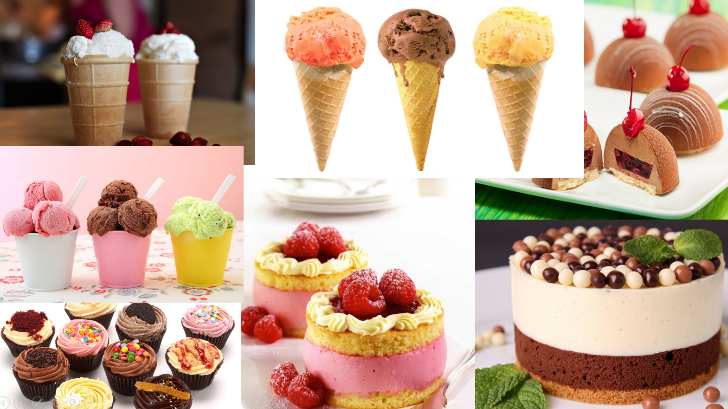 Все они по форме являются телами вращения. Принятие обучающимися цели учебно-познавательной деятельности. Запись темы в тетрадях 21 минТворческое применение и добывание знаний в новой ситуацииСегодня мы с вами на один урок станем поварами. Работа в паре. Один из вас является шефом, второй – сушефом. Цель вашей команды научить сушефа готовить так же хорошо, как  и шеф.Давайте начнем. На решение каждой задачи вам дается 7 мин. В конце уроке мы проверим насколько хорошо вы все поняли и оценим вашу работу.Слайд 9-12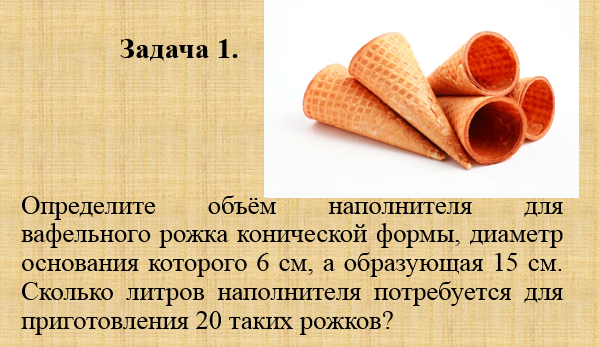 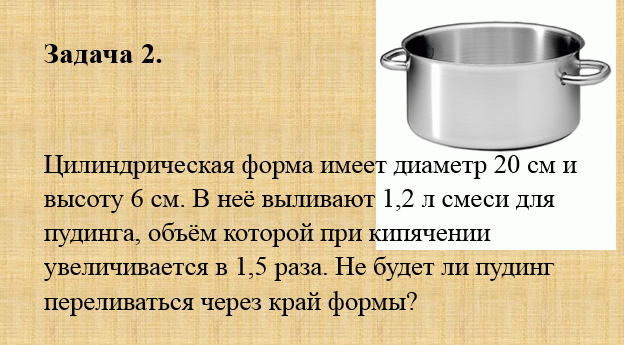 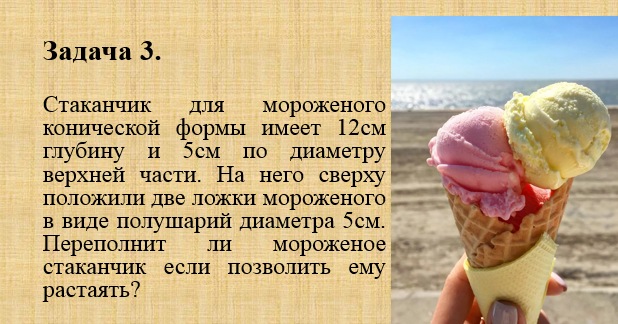 Выполняют задания в паре. Оформление таблиц результатов.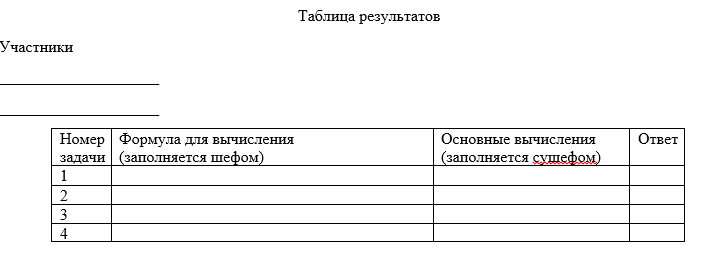 5 минКаждый член вашей команды получает емкость. Вам нужно определить, сколько таких емкостей понадобится, чтобы заполнить их 2 л жидкости. Слайд 13Выполняют задания. Предварительно делают замеры.2 минИнформация о домашнем задании, инструктаж по его выполнениюСлайд 14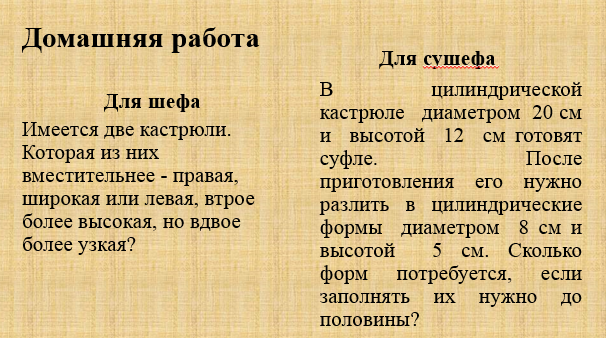 Записывают дом.задание3 минРефлексияПодведение итога урока. 